                    Международный месячник школьных библиотек

                                                            Внимание!

                               Международный месячник школьных библиотек!

                                План мероприятий МКОУ Карамахинская  СОШ.
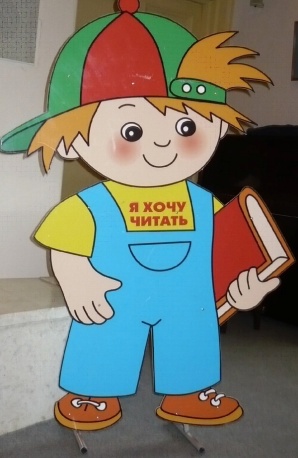 Конкурс рисунков  «Любимый сказочный герой»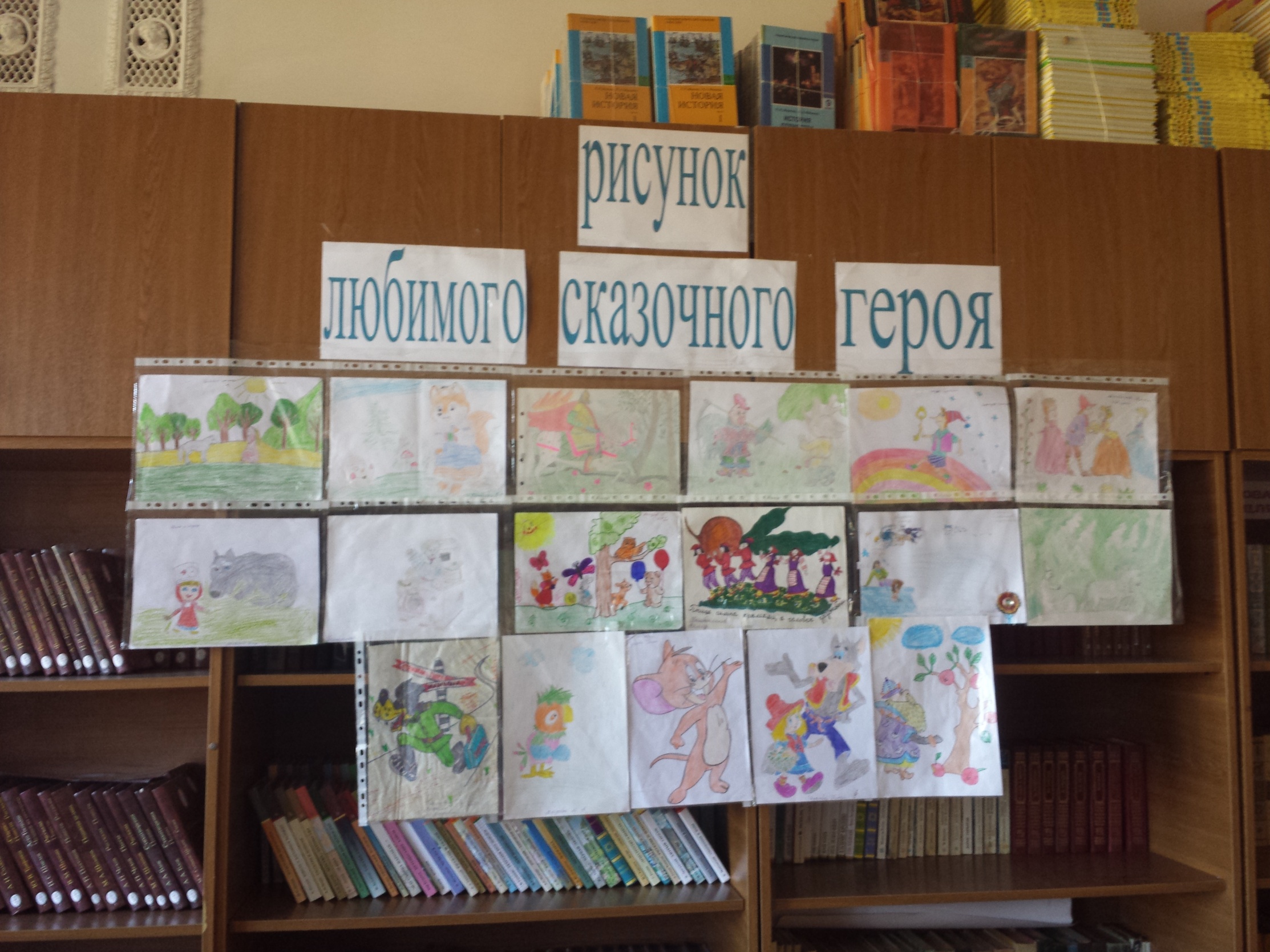 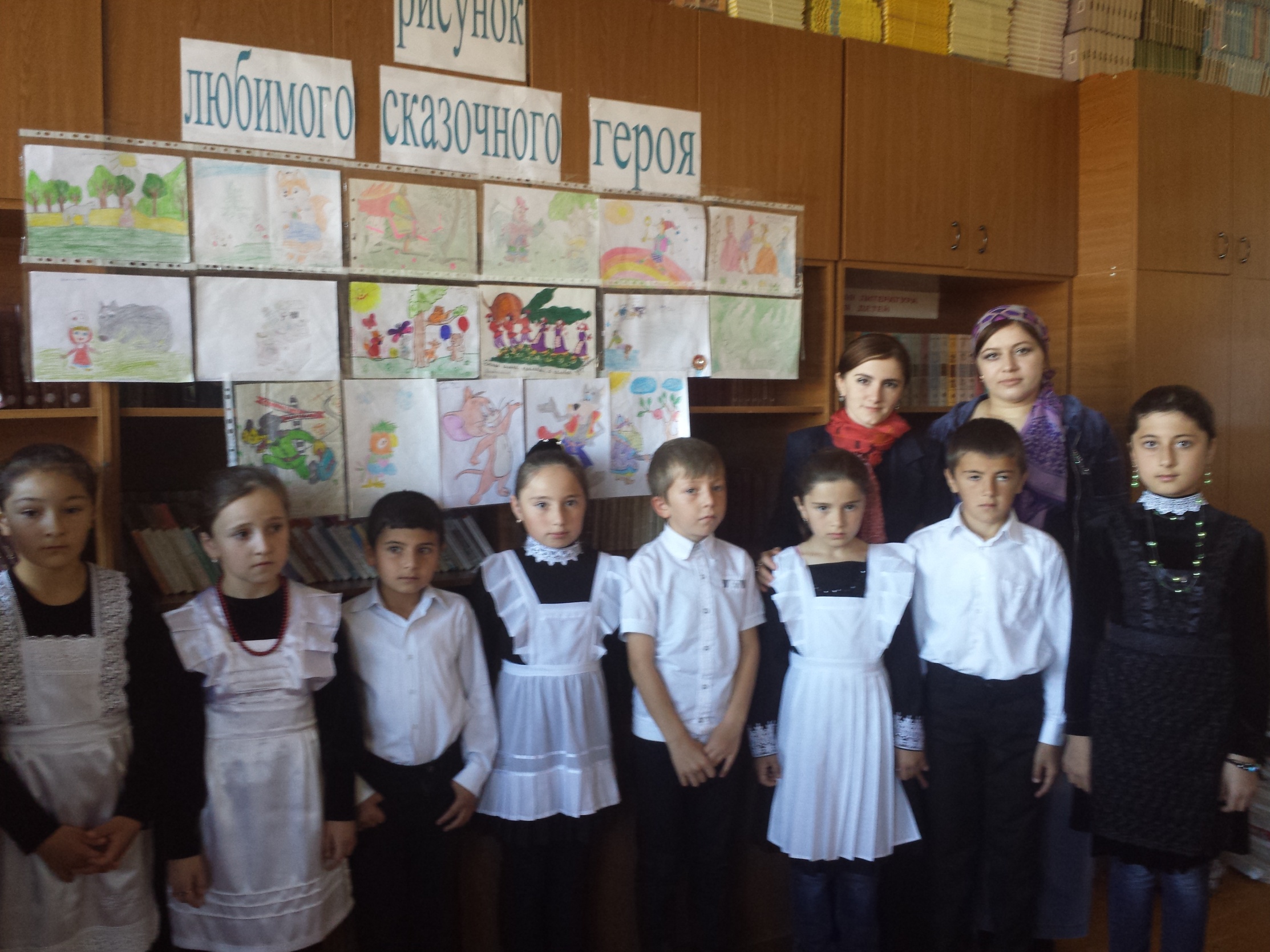 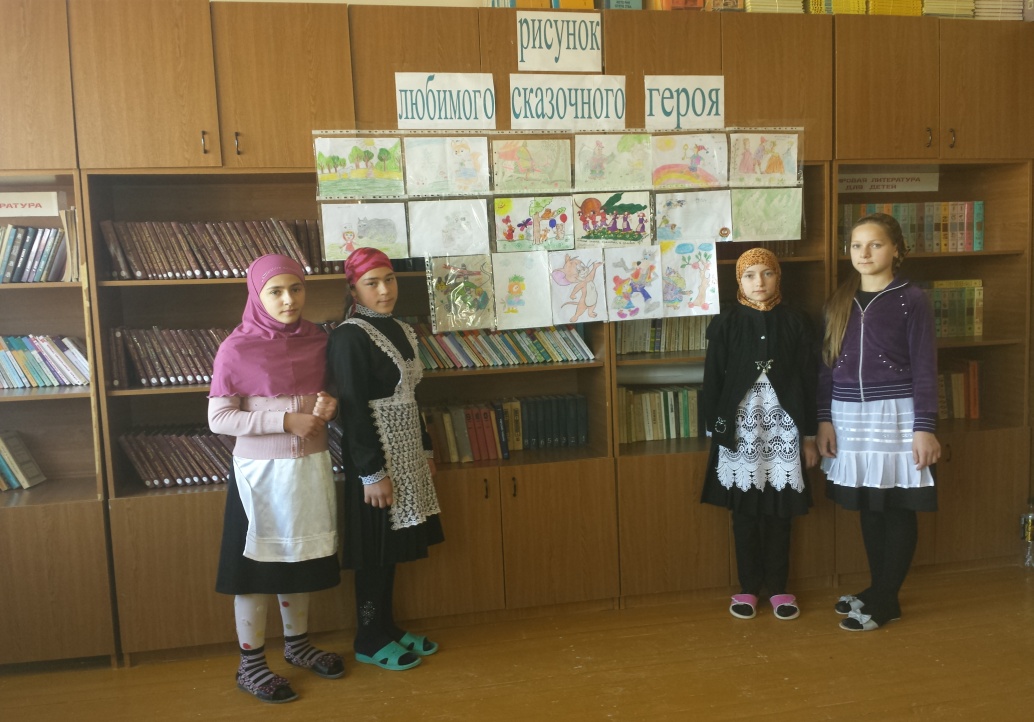 Беседа: «7-причин, посетить библиотеку»    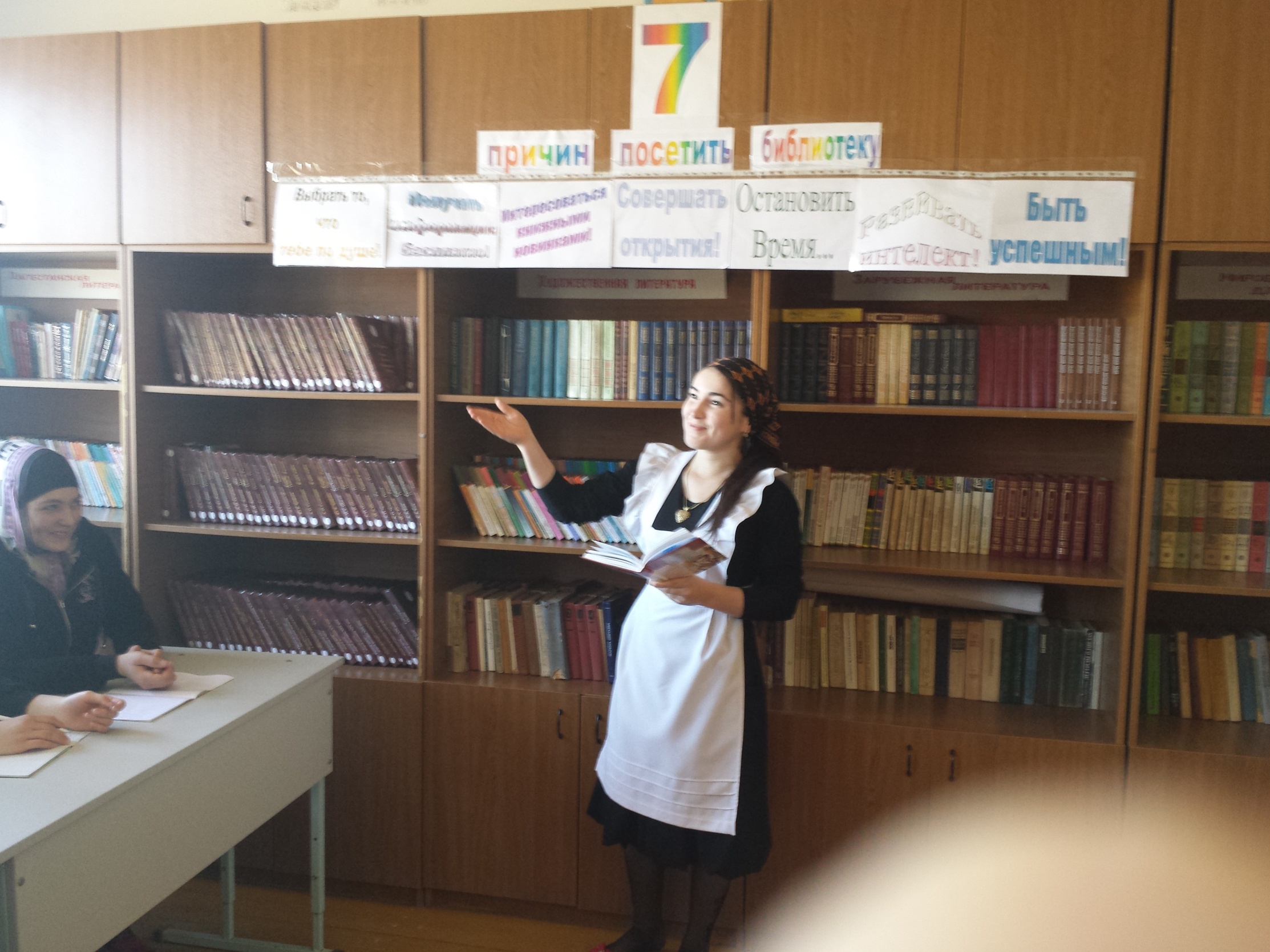 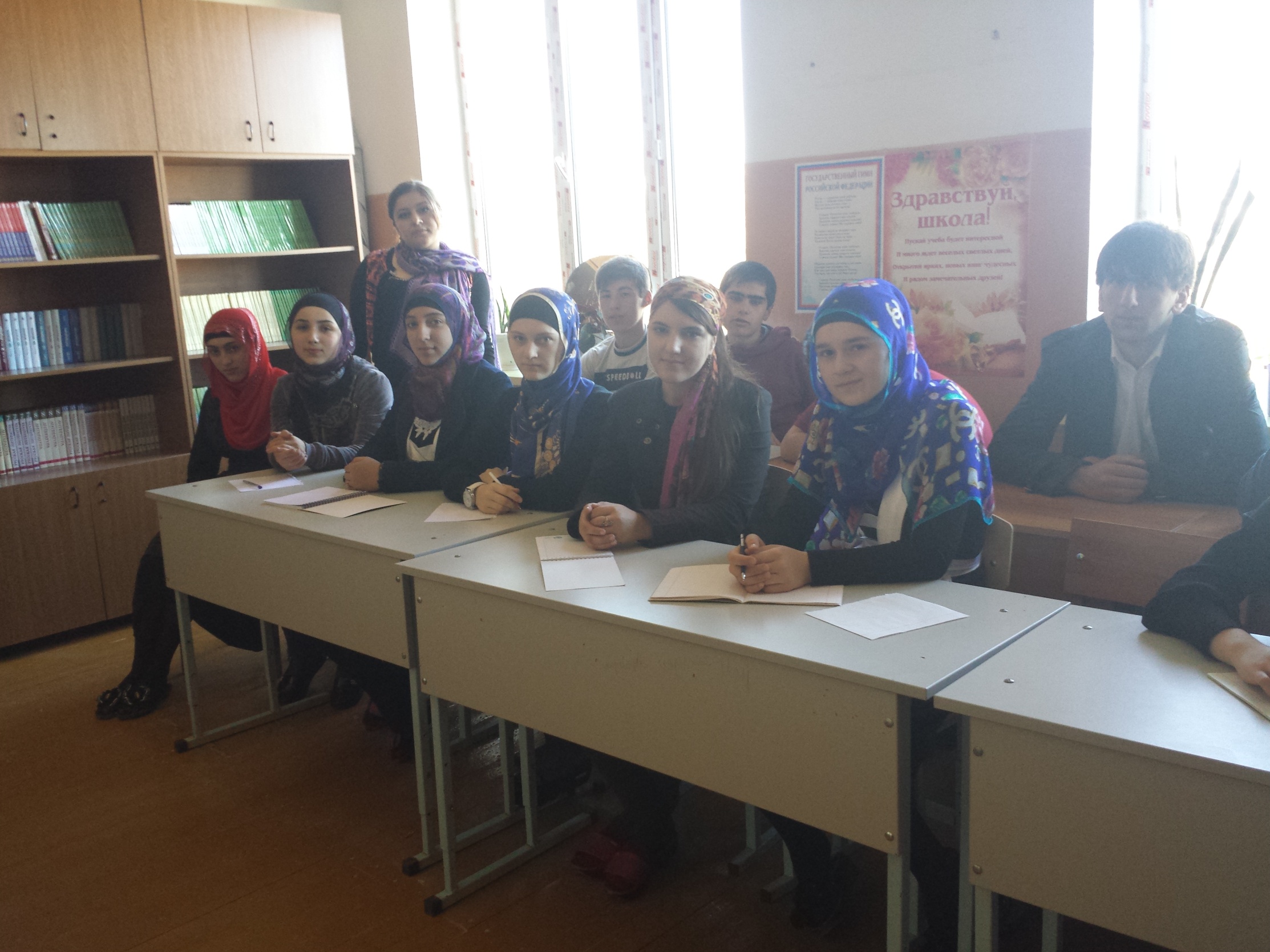 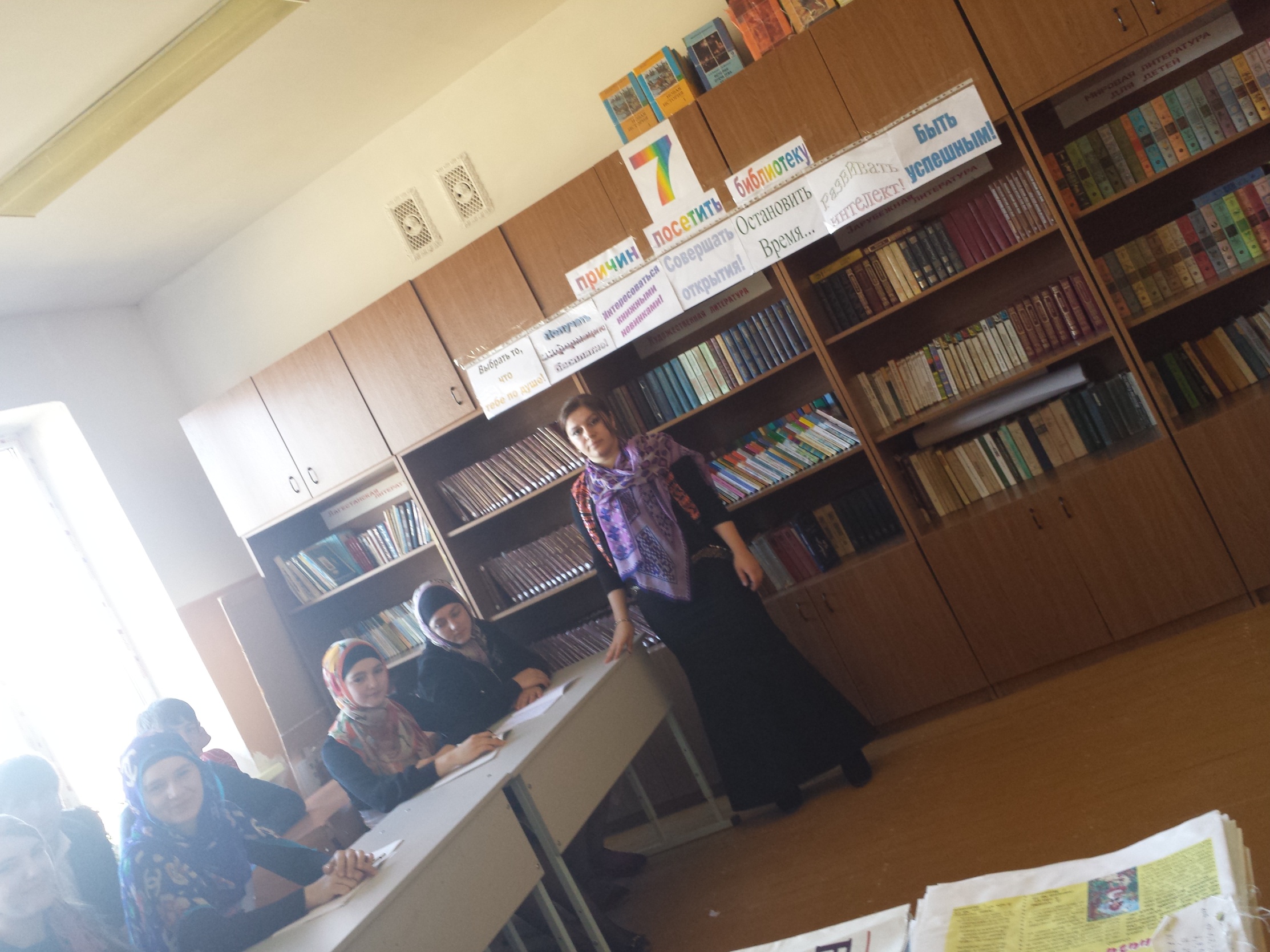 
Акция «Книге - новую жизнь. Прочитал книгу – подари школьной библиотеке».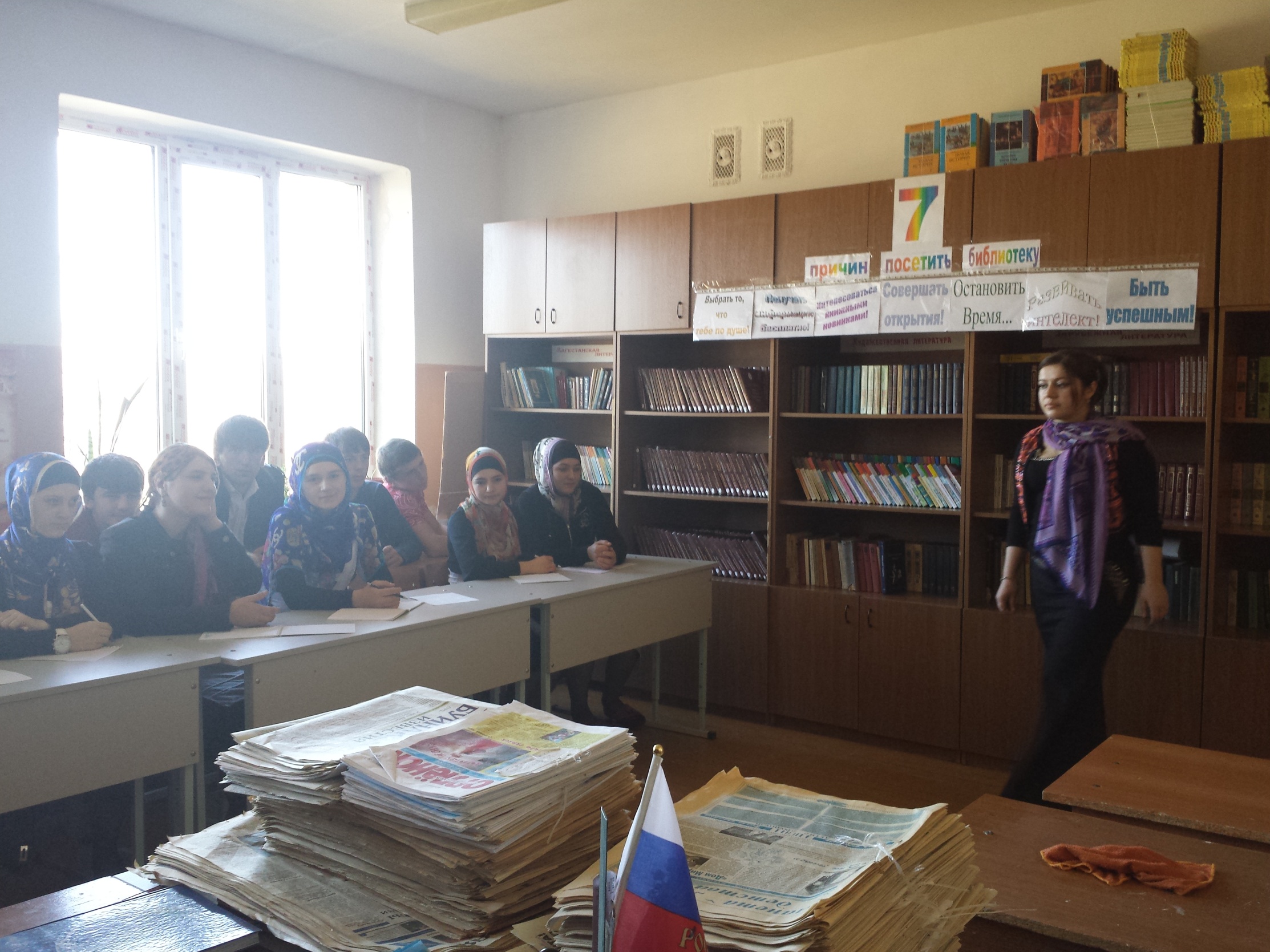 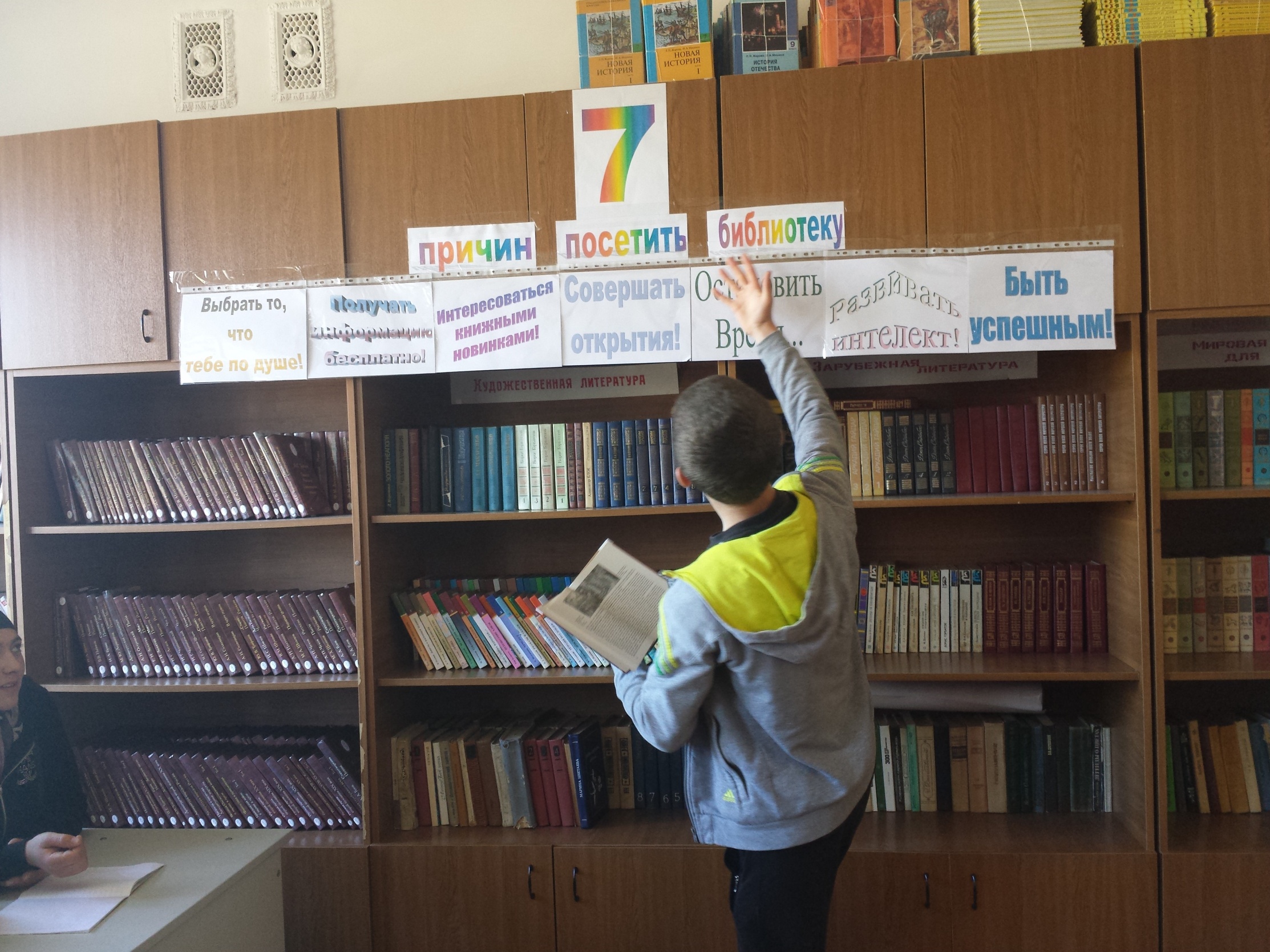 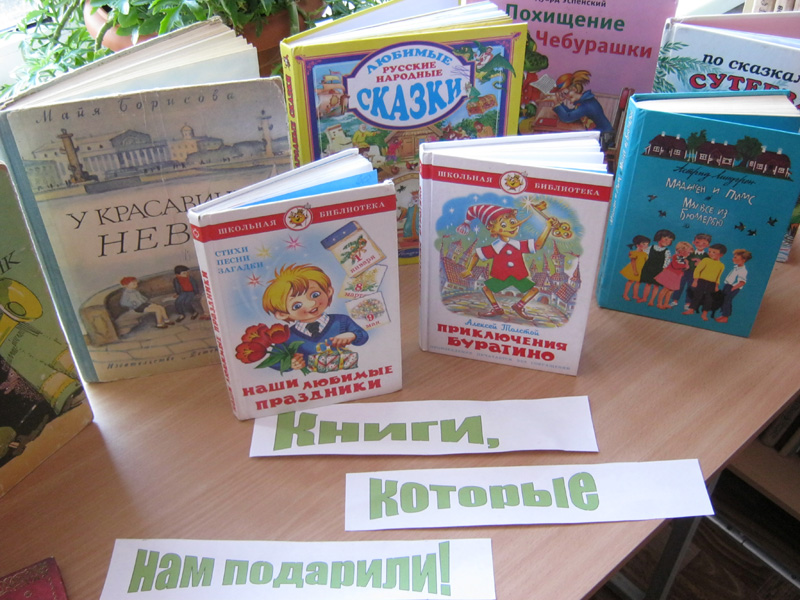 Брейн-ринг «Путешествие в мир сказок»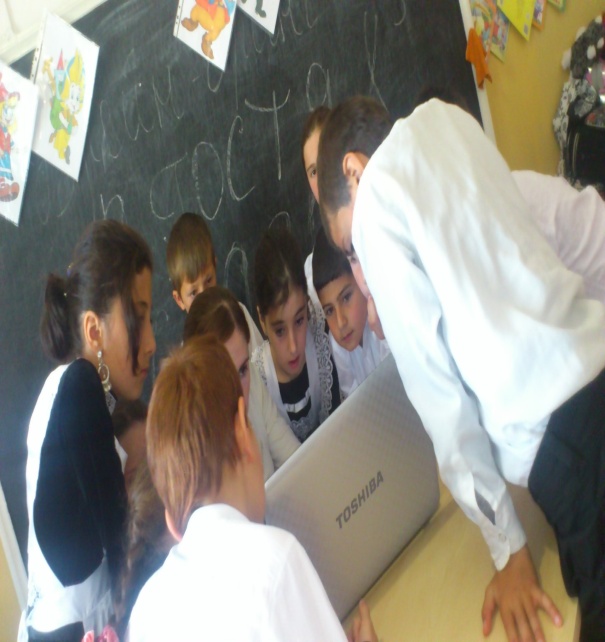 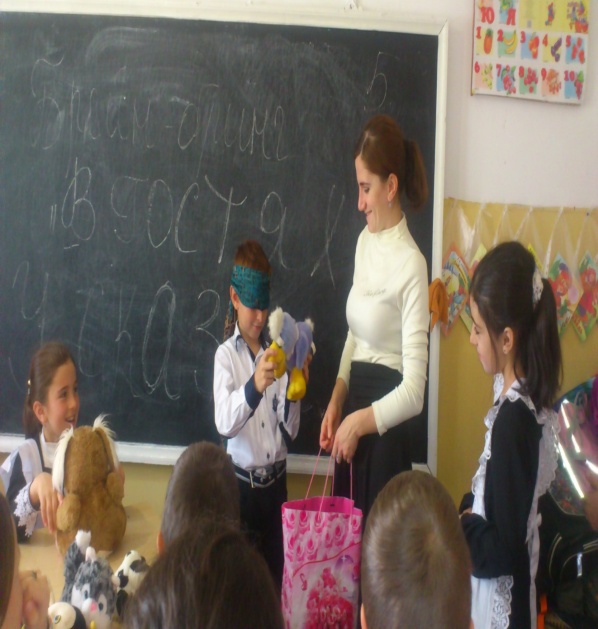 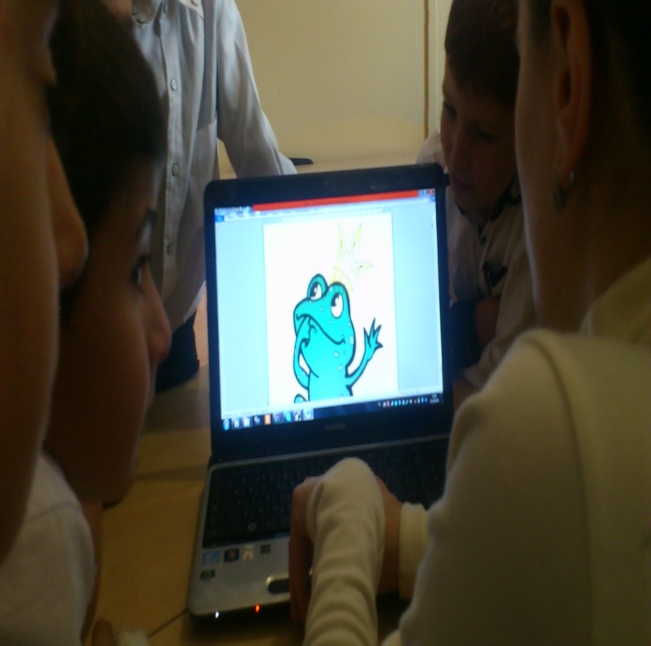 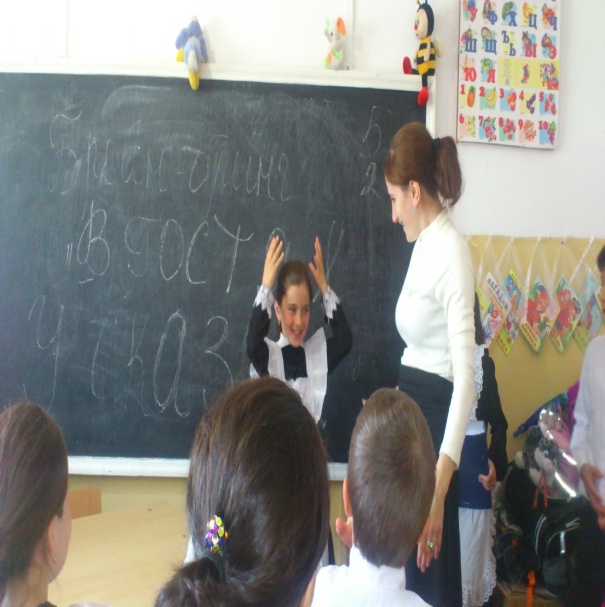 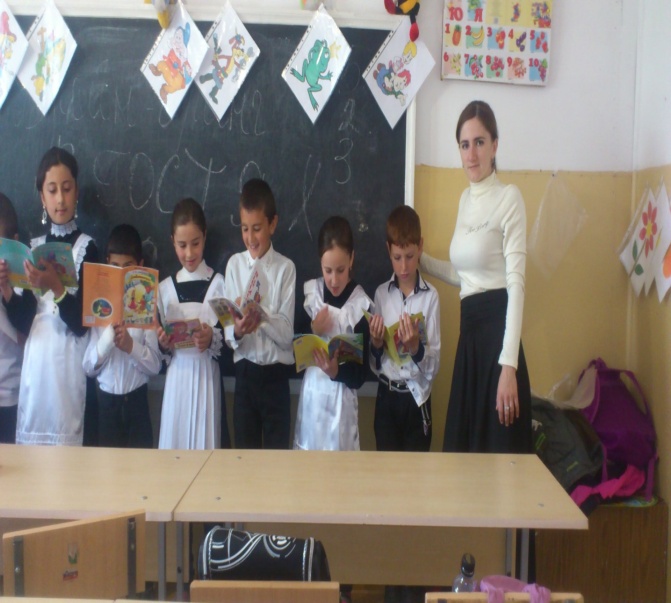 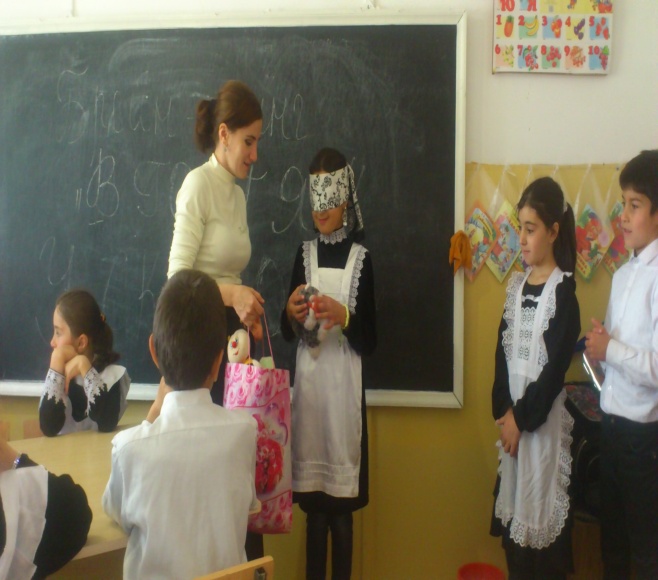 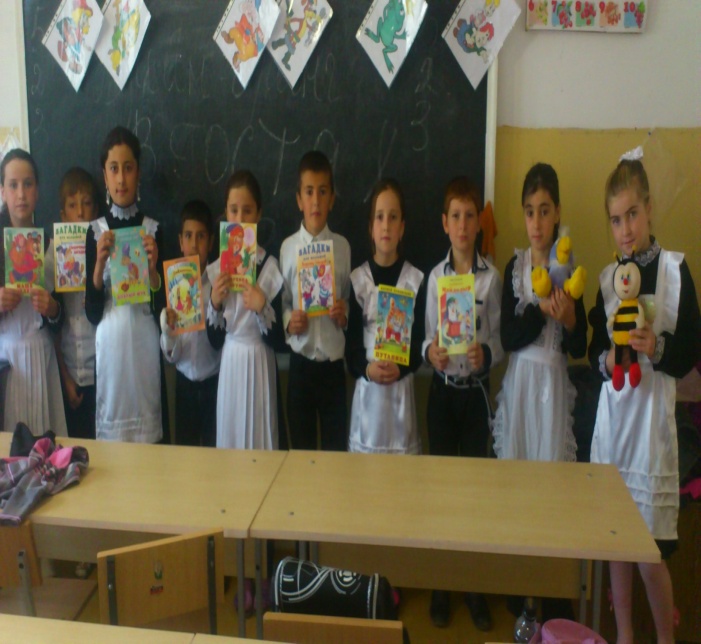 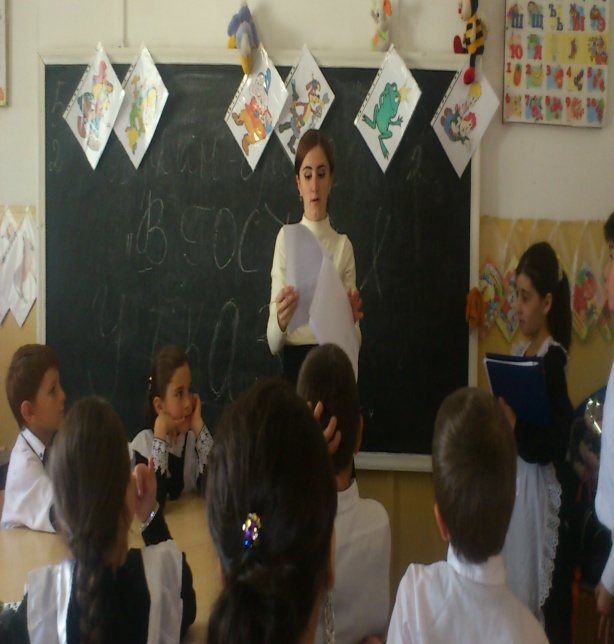 Библиотечно-библиографические уроки; «Структура книги»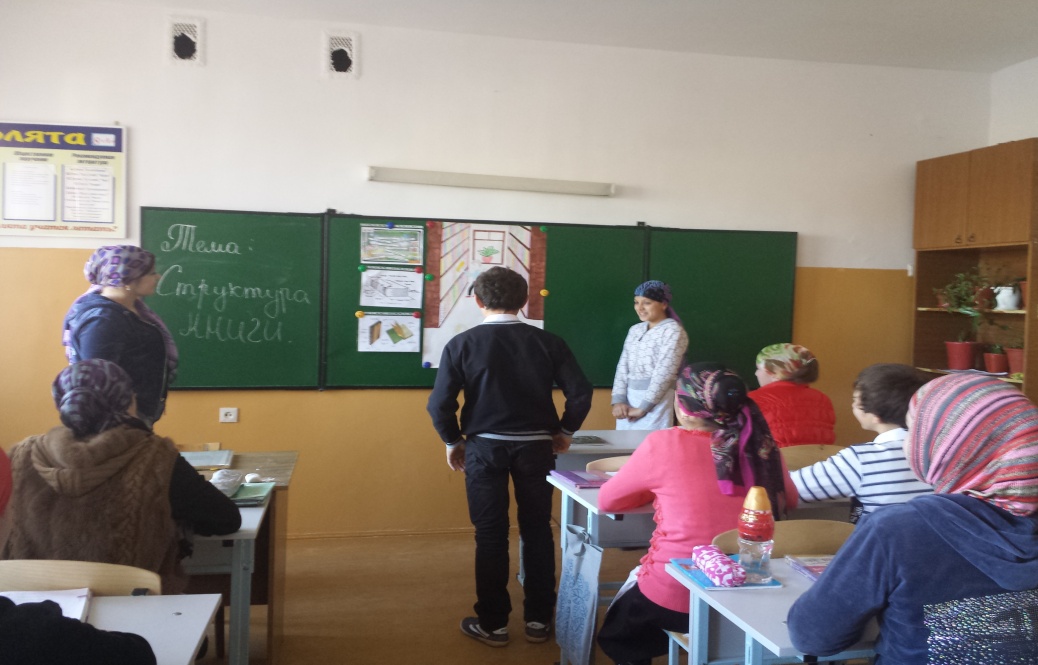 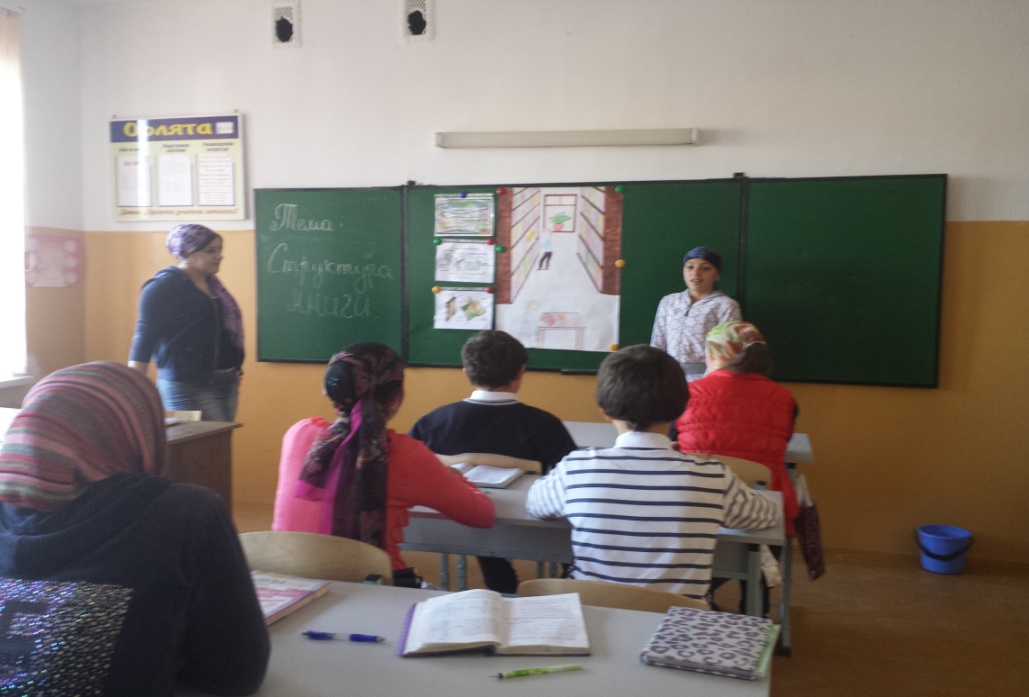 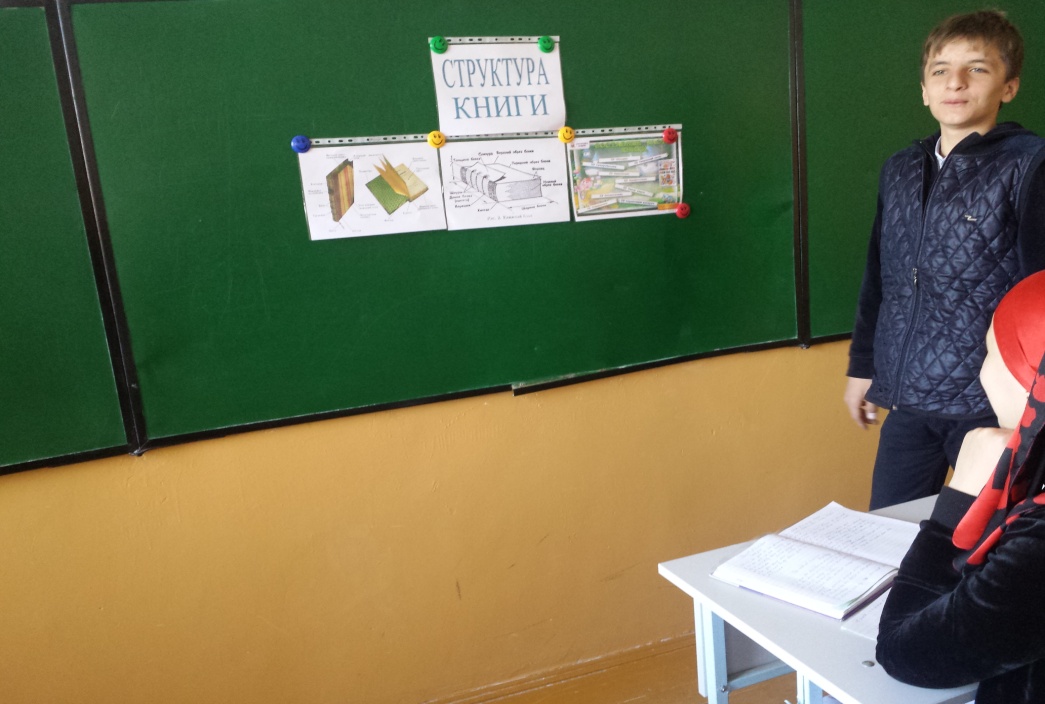 Выставка рисунков по произведениям Р.Гамзатова.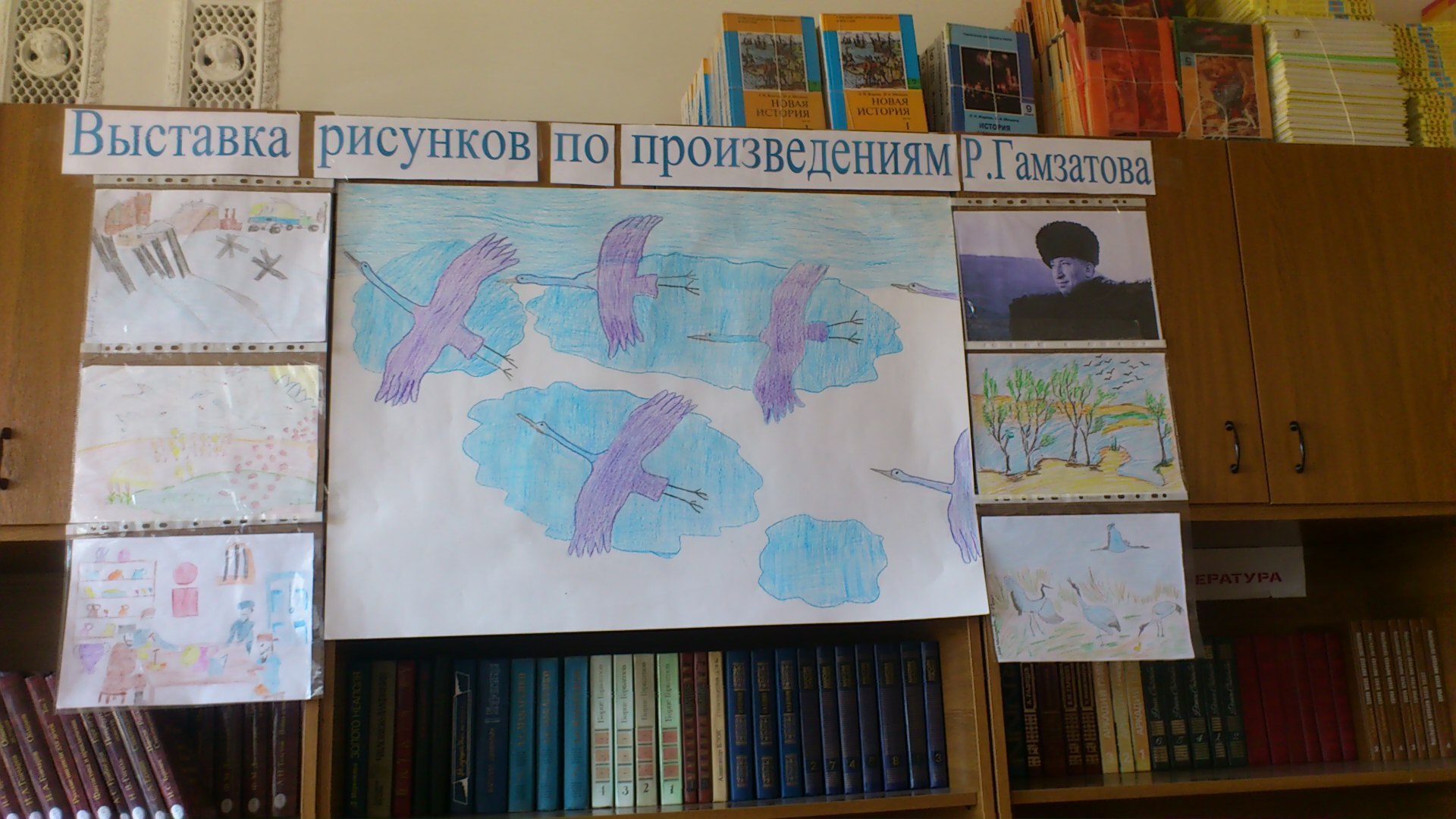 Итоги международного месячника школьной библиотеки
        С 1 по 26 октября 2013г.в МКОУ Карамахинская СОШ. прошёл  международный месячник школьной библиотеки. В рамках месячника, в библиотеке были запланированы и проведены мероприятия, целью которых  является привлечение  внимания учащихся и педагогов  в школьную  библиотеку, как одному из  источников информации в школе.
      Месячник начался с объявления конкурсов для  младших школьников – это конкурс рисунков «Любимый сказочный герой», и для учеников старших классов: конкурс  стенгазет «Любимые книги». В течение месячника ребята активно участвовали  в акции « Подари книги – школьной библиотеке», входе которой библиотеке было подарено 11 экземпляров,  детской литературы. На протяжении  месячника в нашей библиотеке ребята принимали участие в сказочных играх, библиотечных уроках, вели  беседы у книжной полки и с интересом просматривали выставки посвященные: « произведениям Р.Гамзатова- аварского поэта».
   Месячник школьной библиотеки прошёл с пользой для нашей библиотеки. Все мероприятия, проведенные в рамках месячника, привлекли большое количество читателей, лучшие из них были награждены грамотами и благодарственными письмами. В результате проведения месячника школьной библиотеки, мы сумели  приблизить детей  к чтению,  заинтересовать  их новинками  библиотеки, вспомнить литературных героев и  вызвать желание у некоторых ребят перечитать заново знакомые произведения.
Зав. библиотеки ___________________/Гаджибагомедова Э.М./Наименование
мероприятияУчастникиСрокиОтветственные1. Общешкольная линейка:
- ознакомление с планом работы1 - 11 классы8 октябряАдминистрация2. Конкурс рисунков
«Любимый сказочный герой»  2 - 5 классы  До 23 октября Кл. руководители,
учитель ИЗО,
Зав. библиотекой.3. «Любимые книги» - стенгазеты  6 – 11 классы До 23 октября Классные
руководители,Зав.библиотекой4. Акция «Книге - новую жизнь.
Прочитал книгу – подари
школьной библиотеке».   1 – 11 классы 08 - 25 октября Классные руководители,
Зав. библиотекой5. Беседы: «7-причин,посетить библиотеку»    9 – 11 классы 15 октябряЗав. библиотекойБиблиотечно-библиографические уроки; «Структура книги»7 – 8 классы 08 октября Зав. библиотекой Брейн-ринги «Путешествие в мир сказок»1 – 4 классы 08 октября Завуч нач.классов.     Зав.библиотекой8. Выставка рисунков по произведениям Р.Гамзатова»5 - 11 классы 24 октября Зав. библиотекой